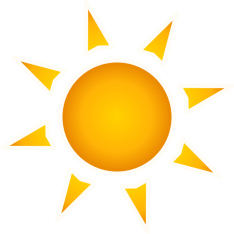 Valid Monday, July 25 – Saturday, July 30The Blue Plate BurgerSmaller version of our Famous 1001 Burger served with French Fries and Coleslaw $6.99  Add cheese for $.50 Add Bacon $.75BBQ Chicken SaladSliced Grilled Chicken Breast seasoned with Fat Fred’s Dry Rub on a Bed of Greens with Corn, Black Beans, Diced Tomatoes, Pepper Jack Cheese, Diced Red Onions, Shredded Cheddar Cheese, Corn Tortilla Strips served with a Ranch BBQ Dressing topped with a BBQ Drizzle $8.99Back by Popular Demand –THE CHALLENGE BURGERIt’s been 10 years since the last challenge…We dare you to take the Challenge!Our famous burger made with 2lbs of burger meat, cheese, bacon, and dressed all the way served with 1lb of French Fries and 1lb of Coleslaw – no substitutions or sharing!No time limit – you have from open until we close to complete the challenge.  If you finish, the meal is FREE and your next meal is ON US!  If you don’t, you pay $12.99Get you picture on our Wall of Fame…or our Wall of Shame!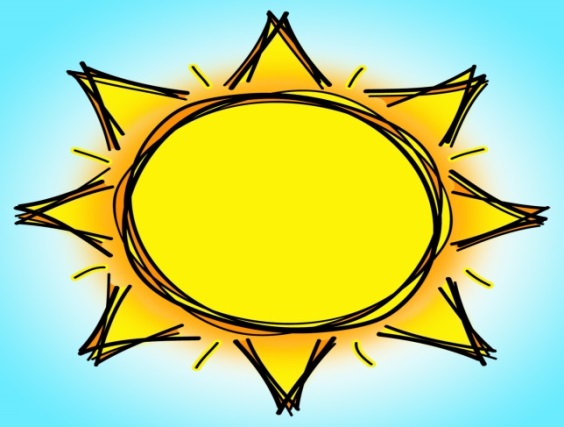 - $1.49